ИНВЕСТИЦИОННАЯ ПЛОЩАДКА № 1ОБЩАЯ ИНФОРМАЦИЯ2.   ПРАВОВЫЕ АСПЕКТЫ2.1.     Установленные правовые отношенияЮридическая документация3.   ТЕХНИЧЕСКИЕ АСПЕКТЫ3.1.     Сведения технического характераТРАНСПОРТНАЯ И ИНЖЕНЕРНАЯ ИНФРАСТРУКТУРА4.1. Транспортная инфраструктура4.2. Инженерная инфраструктураИНВЕСТИЦИОННАЯ ПЛОЩАДКА № 2ОБЩАЯ ИНФОРМАЦИЯПРАВОВЫЕ АСПЕКТЫУстановлены правовые отношенияЮридическая документацияТЕХНИЧЕСКИЕ АСПЕКТЫ3.1.     Сведения технического характераТРАНСПОРТНАЯ И ИНЖЕНЕРНАЯ ИНФРАСТРУКТУРА4.1. Транспортная инфраструктура4.2. Инженерная инфраструктураИНВЕСТИЦИОННАЯ ПЛОЩАДКА № 3ОБЩАЯ ИНФОРМАЦИЯПРАВОВЫЕ АСПЕКТЫУстановлены правовые отношенияЮридическая документация3.  ТЕХНИЧЕСКИЕ АСПЕКТЫ4. ТРАНСПОРТНАЯ И ИНЖЕНЕРНАЯ ИНФРАСТРУКТУРА4.1. Транспортная инфраструктура4.2. Инженерная инфраструктураИНВЕСТИЦИОННАЯ ПЛОЩАДКА № 4ОБЩАЯ ИНФОРМАЦИЯПРАВОВЫЕ АСПЕКТЫ2.1. Установлены правовые отношенияЮридическая документация3.	ТЕХНИЧЕСКИЕ АСПЕКТЫ4. ТРАНСПОРТНАЯ И ИНЖЕНЕРНАЯ ИНФРАСТРУКТУРА4.1. Транспортная инфраструктура4.2. Инженерная инфраструктураИНВЕСТИЦИОННАЯ ПЛОЩАДКА № 5 ОБЩАЯ ИНФОРМАЦИЯ2.   ПРАВОВЫЕ АСПЕКТЫ2.1.Установлены правовые отношенияЮридическая документация3.	ТЕХНИЧЕСКИЕ АСПЕКТЫ4.	ТРАНСПОРТНАЯ И ИНЖЕНЕРНАЯ ИНФРАСТРУКТУРА4.1. Транспортная инфраструктура4.2. Инженерная инфраструктураИНВЕСТИЦИОННАЯ ПЛОЩАДКА № 6ОБЩАЯ ИНФОРМАЦИЯПРАВОВЫЕ АСПЕКТЫ2.1. Установлены правовые отношенияЮридическая документацияТЕХНИЧЕСКИЕ АСПЕКТЫТРАНСПОРТНАЯ И ИНЖЕНЕРНАЯ ИНФРАСТРУКТУРА4.1. Транспортная инфраструктура4.2. Инженерная инфраструктураИНВЕСТИЦИОННАЯ ПЛОЩАДКА № 7 ОБЩАЯ ИНФОРМАЦИЯ 2.   ПРАВОВЫЕ АСПЕКТЫ2.1.Установлены правовые отношенияЮридическая документация3.	ТЕХНИЧЕСКИЕ АСПЕКТЫ4.	ТРАНСПОРТНАЯ И ИНЖЕНЕРНАЯ ИНФРАСТРУКТУРА4.1. Транспортная инфраструктура4.2. Инженерная инфраструктураИНВЕСТИЦИОННАЯ ПЛОЩАДКА № 8ОБЩАЯ ИНФОРМАЦИЯ2.   ПРАВОВЫЕ АСПЕКТЫ2.1.Установлены правовые отношенияЮридическая документация3.	ТЕХНИЧЕСКИЕ АСПЕКТЫ4.	ТРАНСПОРТНАЯ И ИНЖЕНЕРНАЯ ИНФРАСТРУКТУРА4.1. Транспортная инфраструктура4.2. Инженерная инфраструктураИНВЕСТИЦИОННАЯ ПЛОЩАДКА № 9ОБЩАЯ ИНФОРМАЦИЯ2.   ПРАВОВЫЕ АСПЕКТЫ2.1.     Установленные правовые отношенияЮридическая документация3.   ТЕХНИЧЕСКИЕ АСПЕКТЫ3.1.     Сведения технического характера4. 	ТРАНСПОРТНАЯ И ИНЖЕНЕРНАЯ ИНФРАСТРУКТУРА4.1. Транспортная инфраструктура4.2. Инженерная инфраструктураНаименованиеОписаниеТип площадки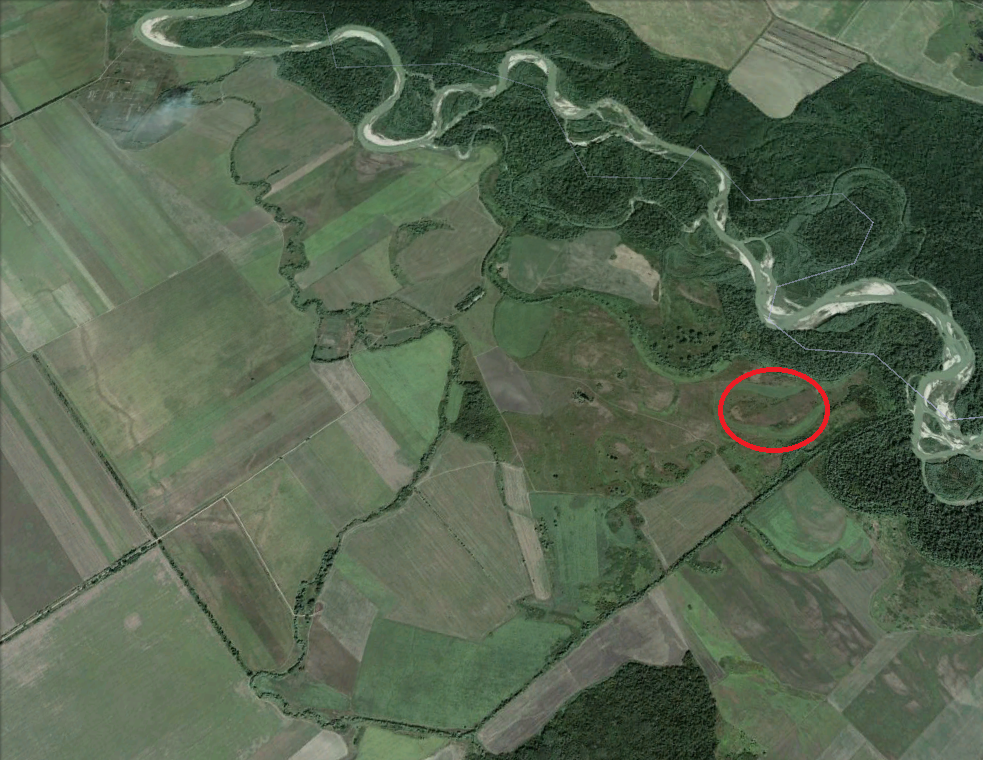 Возможное использование площадкиСтроительство завода нерудных материаловМестонахождение площадкиВ административных границах МО «Хакуринохабльское сельское поселение»Локальное расположение площадки Примерно в 9000 метров по направлению на северо-восток от ориентира – административное здание, расположенное за пределами участка (адрес ориентира: РА, Шовгеновский район, а. Хакуринохабль, ул. Шовгенова 9.Общая площадь земельного участка49,3 гаВозможность расширения земельного участкаОтсутствует Текущая категория земель и обязательства, принимаемые на себя администрацией МО по выделению земельного участка и переводу земель из одной категории  в другуюЗемли сельскохозяйственного назначенияИстория площадкиЗемли сельскохозяйственного назначения (используется под пастбища)Наличие на участке строении Нет Контактная информацияГлава администрации: Аутлев Рашид Рамазанович, тел:8(87773)92174e-mail: shovadm@mail.ruХарактеристикаФорма установленных отношенийНаименование правообладателяАдрес нахождения и контактные данныеСобственникГосударственная собственность неразграниченной формыМО «Шовгеновский район»Глава администрации Аутлев Рашид РамазановичРоссийская Федерация, Республика Адыгея, Шовгеновский район, а. Хакуринохабль, ул. Шовгенова, 9, тел: 8(87773)92174e-mail: shovadm@mail.ruПользовательарендаООО «Майкопский гравийно-песчанный карьер»Директор: Евтых Адам Ахмедович тел.: 8-928-466-39-01Наименование документаХарактеристика и содержание документа, общие поясненияПодготовка и утверждение границ земельного участка с предоставлением условий на подключение к инженерной инфраструктуре нетМежевание по проекту границ земельного участкаПроводилосьПостановка на кадастровый учет и получение кадастрового планаКадастровый номер уч-ка 01:07:3500000:2555Договор аренды земельного участка№177/Хак от 18.03.2010 г.Кадастровая стоимость  участка5414052,7341Обременение земельного участкаАренда  НаименованиеХарактеристикаТип зоныЗемли сельскохозяйственного назначенияТопографические особенности местностиРельеф ровный, спокойныйБлижайшее окружение площадкиЗемли сельскохозяйственного назначенияПроект планировки территории, к которой относится рассматриваемый участок. При отсутствии ситуационный план М: 1:1500, 1:2000 с существующей дорожной инфраструктурой и инженерными сетями (приложить в печатном и электронном виде)ОтсутствуетНаименование документаХарактеристика Автомобильное сообщениеДо ближайшей автотрассы регионального значения 8 км.Удаленность площадки от населенных пунктовПлощадка находится в черте Муниципального образованияВоздушное сообщениеАэропорт г. Краснодара, 120 км.Железнодорожное сообщениеДо ветки СКЖД-27 кмУдалённость от пожарной части в км и минутах подъезда пожарной автомашины (приложить в печатном и электронном виде письмо от МЧС на официальном бланке)1-4 км;2-6 мин.Сведения об обеспечении безопасностиДо ближайших отделения полиции и пожарной части 4 км.НаименованиеХарактеристика (предварительные (полученные) технические условия на присоединение)Недостающая информацияЭлектроснабжениеРасстояние до ближайшего подключения - 0,5км, мощность - 450 кВт-Газоснабжение Расстояние до ближайшего подключения -  5 км-Водопровод Имеется возможность подключения на расстоянии 6  км. к водозабору №2 в а. Хакуринохабль, ул. Чапаева, 2а., труба диаметром 100 мм., давление в точке подключения 1,8 атм.-Канализация бытоваяотсутствует-КанализацияотсутствуетТеплоснабжениеотсутствует-Связь, интернет  Доступны все операторы сотовой связи, возможно подключение к проводной связи    -Пожарной частиотсутствует-НаименованиеОписаниеТип площадки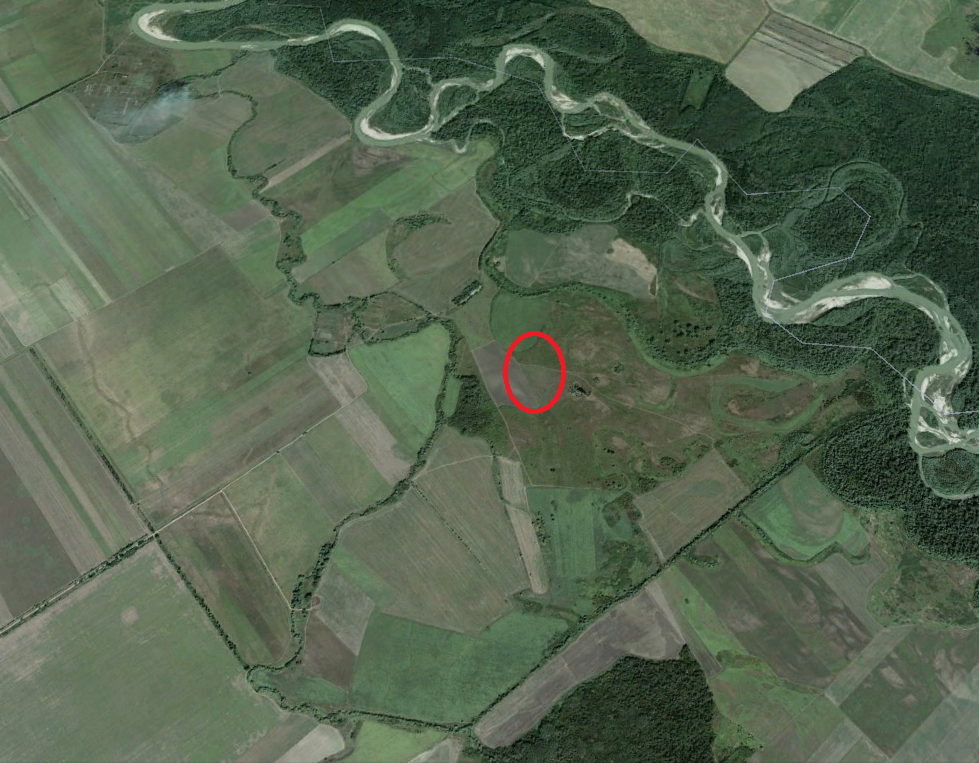 Возможное использование площадкиСтроительство завода нерудных материаловМестонахождение площадкиВ административных границах МО «Хакуринохабльское сельское поселение»Локальное расположение площадки Примерно в 8100 метров по направлению на северо-восток от ориентира – административное здание, расположенное за пределами участка (адрес ориентира: РА, Шовгеновский район, а. Хакуринохабль, ул. Шовгенова 9.Общая площадь земельного участка53,2 гаВозможность расширения земельного участкаОтсутствует Текущая категория земель и обязательства, принимаемые на себя администрацией МО по выделению земельного участка и переводу земель из одной категории  в другуюЗемли сельскохозяйственного назначенияИстория площадкиЗемли сельскохозяйственного назначения (используется под пастбища)Наличие на участке строении Нет Контактная информацияГлава администрации: Аутлев Рашид Рамазанович, тел:8(87773)92174e-mail: shovadm@mail.ruХарактеристикаФорма установленных отношенийНаименование правообладателяАдрес нахождения и контактные данныеСобственникГосударственная собственность неразграниченной формыМО «Шовгеновский район»Глава администрации Аутлев Рашид РамазановичРоссийская Федерация, Республика Адыгея, Шовгеновский район, а. Хакуринохабль, ул. Шовгенова, 9, тел: 8(87773)92174e-mail: shovadm@mail.ruПользовательарендаООО «Абадзеш»Директор: Сапиев Рамазан Нурбиевич тел.: 8-903-465-66-89Наименование документаХарактеристика и содержание документа, общие поясненияПодготовка и утверждение границ земельного участка с предоставлением условий на подключение к инженерной инфраструктуре нетМежевание по проекту границ земельного участкапроводиласьПостановка на кадастровый учет и получение кадастрового планаКадастровый номер уч-ка 01:07:3500000:2564Договор аренды земельного участка№161 от 127.10.2008 г.Кадастровая стоимость  участка5853490,89Обременение земельного участкаАрендаНаименованиеХарактеристикаТип зоныЗемли сельскохозяйственного назначенияТопографические особенности местностиРельеф ровный, спокойныйБлижайшее окружение площадкиЗемли сельскохозяйственного назначенияПроект планировки территории, к которой относится рассматриваемый участок. При отсутствии ситуационный план М: 1:1500, 1:2000 с существующей дорожной инфраструктурой и инженерными сетями (приложить в печатном и электронном виде)ОтсутствуетНаименование документаХарактеристика Автомобильное сообщениеДо ближайшей автотрассы регионального значения 8 км.Удаленность площадки от населенных пунктовПлощадка находится в черте Муниципального образованияВоздушное сообщениеАэропорт г. Краснодара, 120 км.Железнодорожное сообщениеДо ветки СКЖД-27 кмУдалённость от пожарной части в км и минутах подъезда пожарной автомашины (приложить в печатном и электронном виде письмо от МЧС на официальном бланке)1-4 км;2-6 мин.Сведения об обеспечении безопасностиДо ближайших отделения полиции и пожарной части 4 км.НаименованиеХарактеристика (предварительные (полученные) технические условия на присоединение)Недостающая информацияЭлектроснабжение Расстояние до ближайшего подключения - 0,5км, мощность - 450 кВт-Газоснабжение Расстояние до ближайшего подключения -  5 км-Водопровод Имеется возможность подключения на расстоянии 5,1  км. к водозабору №2 в а. Хакуринохабль, ул. Чапаева, 2а., труба диаметром 100 мм., давление в точке подключения 1,8 атм.-Канализация бытоваяотсутствует-Канализацияотсутствует-Теплоснабжение  Доступны все операторы сотовой связи, возможно подключение к проводной связи    -Связь, интернет  Доступны все операторы сотовой связи, возможно подключение к проводной связи    -Пожарной частиотсутствует-НаименованиеОписаниеТип площадки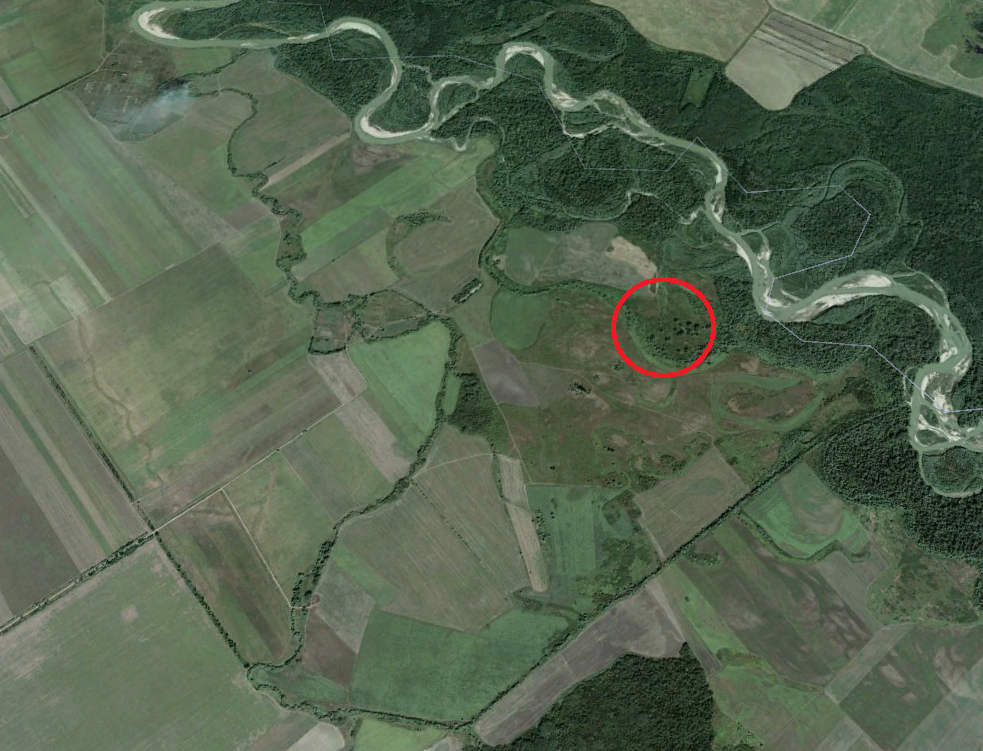 Возможное использование площадкиСтроительство завода нерудных материаловМестонахождение площадкиВ административных границах МО «Хакуринохабльское сельское поселение»Локальное расположение площадки Примерно в 8500 метров по направлению на северо-восток от ориентира – административное здание, расположенное за пределами участка (адрес ориентира: РА, Шовгеновский район, а. Хакуринохабль, ул. Шовгенова 9.Общая площадь земельного участка62,4 гаВозможность расширения земельного участкаОтсутствует Текущая категория земель и обязательства, принимаемые на себя администрацией МО по выделению земельного участка и переводу земель из одной категории  в другуюЗемли сельскохозяйственного назначенияИстория площадкиЗемли сельскохозяйственного назначения (используется под пастбища)Наличие на участке строении Нет Контактная информацияГлава администрации: Аутлев Рашид Рамазанович, тел:8(87773)92174e-mail: shovadm@mail.ruХарактеристикаФорма установленных отношенийНаименование правообладателяАдрес нахождения и контактные данныеСобственникГосударственная собственность неразграниченной формыМО «Шовгеновский район»Глава администрации Аутлев Рашид РамазановичРоссийская Федерация, Республика Адыгея, Шовгеновский район, а. Хакуринохабль, ул. Шовгенова, 9, тел: 8(87773)92174e-mail: shovadm@mail.ruПользовательарендаООО «Карьер Шовгеновский»Ген. директор: Меретуков Айдамир Махмудович тел./факс: (87773)    9-25-00Наименование документаХарактеристика и содержание документа, общие поясненияПодготовка и утверждение границ земельного участка с предоставлением условий на подключение к инженерной инфраструктуре нетМежевание по проекту границ земельного участкапроводиласьПостановка на кадастровый учет и получение кадастрового планаКадастровый номер уч-ка 01:07:3500000:2601Договор аренды земельного участка№162 от 30.10.2008 г.Кадастровая стоимость  участка6869577,5622Обременение земельного участкаНет НаименованиеХарактеристикаТип зоныЗемли сельскохозяйственного назначенияТопографические особенности местностиРельеф ровный, спокойныйБлижайшее окружение площадкиЗемли сельскохозяйственного назначенияПроект планировки территории, к которой относится рассматриваемый участок. При отсутствии ситуационный план М: 1:1500, 1:2000 с существующей дорожной инфраструктурой и инженерными сетями (приложить в печатном и электронном виде)ОтсутствуетНаименование документаХарактеристика Автомобильное сообщениеДо ближайшей автотрассы регионального значения 8 км.Удаленность площадки от населенных пунктовПлощадка находится в черте Муниципального образованияВоздушное сообщениеАэропорт г. Краснодара, 120 км.Железнодорожное сообщениеДо ветки СКЖД-27 кмУдалённость от пожарной части в км и минутах подъезда пожарной автомашины (приложить в печатном и электронном виде письмо от МЧС на официальном бланке)1-4 км;2-6 мин.Сведения об обеспечении безопасностиДо ближайших отделения полиции и пожарной части 4 км.НаименованиеХарактеристика (предварительные (полученные) технические условия на присоединение)Недостающая информацияЭлектроснабжение Расстояние до ближайшего подключения - 0,5км, мощность - 450 кВт-Газоснабжение Расстояние до ближайшего подключения -  5 км-ВодопроводИмеется возможность подключения на расстоянии 5,5  км. к водозабору №2 в а. Хакуринохабль, ул. Чапаева, 2а., труба диаметром 100 мм., давление в точке подключения 1,8 атм.-Канализация бытоваяотсутствует-Канализацияотсутствует-Теплоснабжение  Доступны все операторы сотовой связи, возможно подключение к проводной связи    -Связь, интернет  Доступны все операторы сотовой связи, возможно подключение к проводной связи    -Пожарной частиотсутствует-НаименованиеОписаниеТип площадки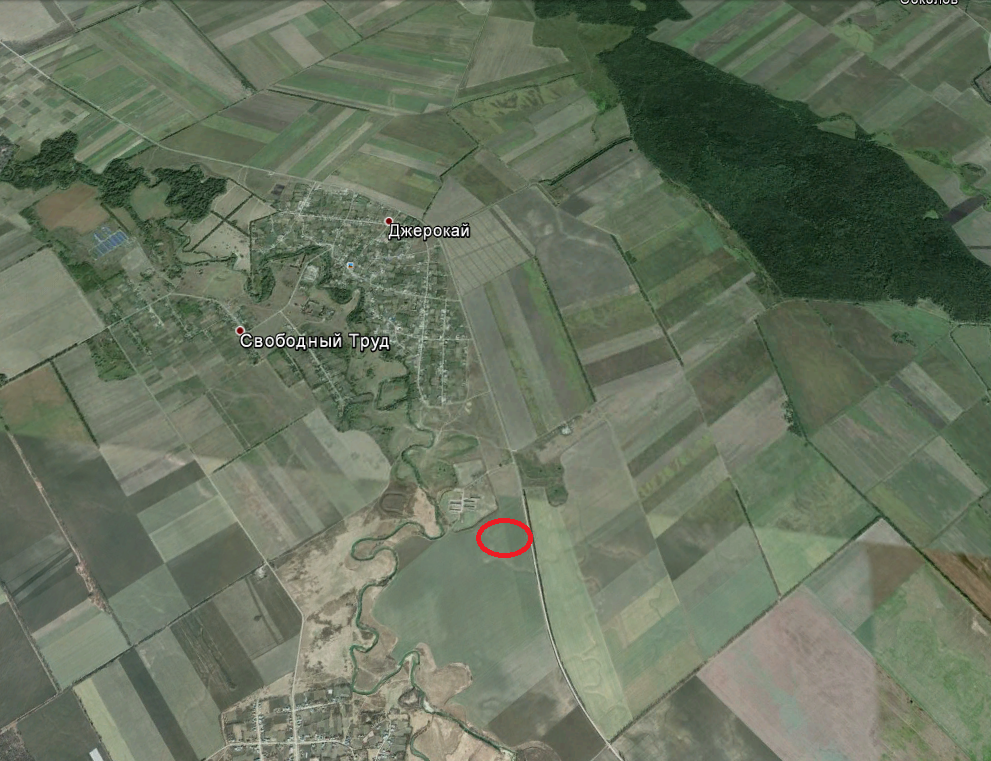 Возможное использование площадкиСтроительство мегафермы на 1200 голов КРСМестонахождение площадкиРоссийская Федерация, Республика Адыгея, Шовгеновский район, Джеракайское сельское поселение.    Локальное расположение площадки Вдоль автомобильной трассы Майкоп-Гиагинская-Зеленчукская-Псебай-Карачаевск Общая площадь земельного участка5 гаВозможность расширения земельного участкаЕсть возможность расширенияТекущая категория земель и обязательства, принимаемые на себя администрацией МО по выделению земельного участка и переводу земель из одной категории  в другуюЗемли сельскохозяйственного назначенияИстория площадкиРанее этот участок использовался населением для выпаса скотаНаличие на участке строении Нет Контактная информацияТлюстангелов  М. И.                                                     8-988-082-11-11ХарактеристикаФорма установленных отношенийНаименование правообладателяАдрес нахождения и контактные данныеСобственникНе разграниченная форма собственностиНаходится в ведении  администрации МО «Джеракайское сельское поселение»Республика Адыгея. Шовгеновский район, а. Джеракай           ул. Краснооктябрьская, 34-А                        тел: 8-918-421-78-46Пользователь---Наименование документаХарактеристика и содержание документа, общие поясненияПодготовка и утверждения границ земельного участка с предоставлением условий на подключение к инженерной инфраструктуре Имеется первоначальная документация, необходимая для оформления участкаМежевание по проекту границ земельного участкаНе проводилось в связи с отсутствием уточненных данных о требуемой площадиПостановка на кадастровый учет и получение кадастрового планаНе проводилось в связи с отсутствием уточненных данных о требуемой площадиДоговор аренды земельного участкаОтсутствуетКадастровая стоимость  участкаОтсутствуетОбременение земельного участкаОтсутствуетНаименованиеХарактеристикаТип зоныЭкологически чистая зонаТопографические особенности местностиРавнинная местностьБлижайшее окружение площадкиЗемли сельскохозяйственного назначения   Проект планировки территории, к которой относится рассматриваемый участок. При отсутствии ситуационный план М: 1:1500, 1:2000 с существующей дорожной инфраструктурой и инженерными сетями (приложить в печатном и электронном виде)ОтсутствуетНаименование документаХарактеристика Автомобильное сообщениеУчасток расположен вдоль автомобильной трассы Майкоп-Гиагинская-Зеленчукская-Псебай-КарачаевскУдаленность площадки от населенных пунктовг. Майкоп-60км., ст. Гиагинская-30км., Хакуринохабль-3км., Кошехабль-20км., и г. Адыгейск-115км.Воздушное сообщениеАэропорт г. Краснодара, 135 км.Железнодорожное сообщение20 км. в а. Кошехабль и ст. ГиагинскаяУдалённость от пожарной части в км и минутах подъезда пожарной автомашины (приложить в печатном и электронном виде письмо от МЧС на официальном бланке)8-10 км;12-15 мин.Сведения об обеспечении безопасностиДо ближайших отделения полиции и пожарной части 8 км.НаименованиеХарактеристика (предварительные (полученные) технические условия на присоединение)Недостающая информацияЭлектроснабжение  Расстояние до ближайшего подключения - 0,5 км, мощность – 50 кВТВозможные лимиты и степень загруженности имеющихся мощностейГазоснабжение  Расстояние до ближайшего подключения – 1,0 км Возможные лимиты и степень загруженности имеющихся мощностейВодопровод Имеется возможность подключения на расстоянии приблизительно 800 м. к уличной водопроводной сети в а. Джерокай, ул. Краснооктябрьская, 1, труба диаметром 100 мм., давление в точке подключения 1,8 атм.Возможность бурения и создания собственного источника водоснабженияКанализация бытоваяОтсутствует Возможность создания собственного накопителя очистных сооруженийКанализацияОтсутствует Возможность создания собственного накопителя очистных сооруженийТеплоснабжениеВ районе действует мобильная связь ведущих компаний сотовой связи. возможно подключение к проводной связи    Возможность создания собственного источника теплоэнергииСвязь, интернет  Доступны все операторы сотовой связи, возможно подключение к проводной связи    -Пожарной частиотсутствует-НаименованиеОписаниеТип площадки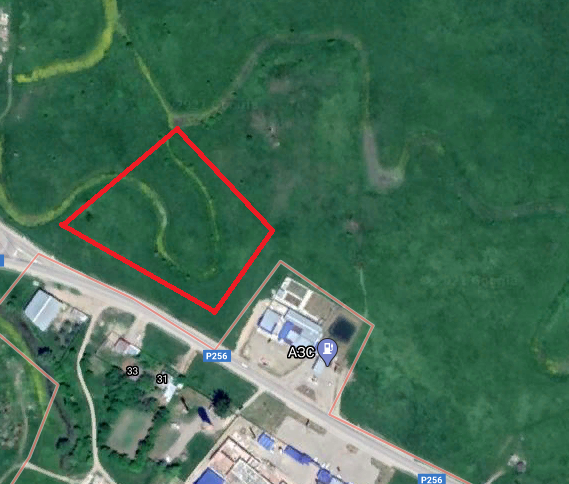 Возможное использование площадкиПод строительство тепличного комплексаМестонахождение площадкиВ административных границах МО «Хакуринохабльское сельское поселение»Локальное расположение площадки Участок расположен: Шовгеновский район, в границах бывшего к-за им. Х.Б. Андрухаева, бригады № 2Общая площадь земельного участка3,5 га (под строительство тепличного комплекса)Возможность расширения земельного участкаИмеетсяТекущая категория земель и обязательства, принимаемые на себя администрацией МО по выделению земельного участка и переводу земель из одной категории  в другуюЗемли сельскохозяйственного назначенияИстория площадкиЗемли сельскохозяйственного назначения (используется по назначению)Наличие на участке строении Нет Контактная информацияГлава администрации: Аутлев Рашид Рамазанович, тел:8(87773)92174e-mail: shovadm@mail.ruХарактеристикаФорма установленных отношенийНаименование правообладателяАдрес нахождения и контактные данныеСобственникГосударственная собственность неразграниченной формыМО «Шовгеновский район»Глава администрации Аутлев Рашид РамазановичРоссийская Федерация, Республика Адыгея, Шовгеновский район, а. Хакуринохабль, ул. Шовгенова, 9, тел: 8(87773)92174e-mail: shovadm@mail.ruПользователь-- -Наименование документаХарактеристика и содержание документа, общие поясненияПодготовка и утверждение границ земельного участка с предоставлением условий на подключение к инженерной инфраструктуре нетМежевание по проекту границ земельного участкаНе проводилосьПостановка на кадастровый учет и получение кадастрового плана-Договор аренды земельного участкаИспользуется под выпас скотаКадастровая стоимость  участка-Обременение земельного участкаНет НаименованиеХарактеристикаТип зоныЗемли сельскохозяйственного назначенияТопографические особенности местностиРельеф ровный, спокойныйБлижайшее окружение площадкиЗемли сельскохозяйственного назначенияПроект планировки территории, к которой относится рассматриваемый участок. При отсутствии ситуационный план М: 1:1500, 1:2000 с существующей дорожной инфраструктурой и инженерными сетями (приложить в печатном и электронном виде)ОтсутствуетНаименование документаХарактеристика Автомобильное сообщениеДо ближайшей автотрассы регионального значения 1 км.Удаленность площадки от населенных пунктовПлощадка находится в черте Муниципального образованияВоздушное сообщениеАэропорт г. Краснодара, 120 км.Железнодорожное сообщениеДо ветки СКЖД-27 км.Удалённость от пожарной части в км и минутах подъезда пожарной автомашины (приложить в печатном и электронном виде письмо от МЧС на официальном бланке)1-4 км;2-6 мин.Сведения об обеспечении безопасностиДо ближайших отделения полиции и пожарной части 2 км.НаименованиеХарактеристикаНедостающая информацияЭлектроснабжениеРасстояние до ближайшего подключения - 0,2 км, мощность - 450 кВт-ГазоснабжениеРасстояние до ближайшего подключения -   200 м.-ВодопроводИмеется возможность подключения на расстоянии приблизительно 100 м. к уличной водопроводной сети в а. Хакуринохабль, возле СТО и кафе, труба диаметром 100 мм., давление в точке подключения 1,8 атм.-Канализация бытоваяотсутствуетВозможность создания собственного накопителя очистных сооруженийКанализацияотсутствуетВозможность создания собственного накопителя очистных сооруженийТеплоснабжениеотсутствуетВозможность создания собственного источника теплоэнергииСвязь, интернет  Доступны все операторы сотовой связи, возможно подключение к проводной связи    -Пожарной частиИмеется -НаименованиеОписаниеТип    площадки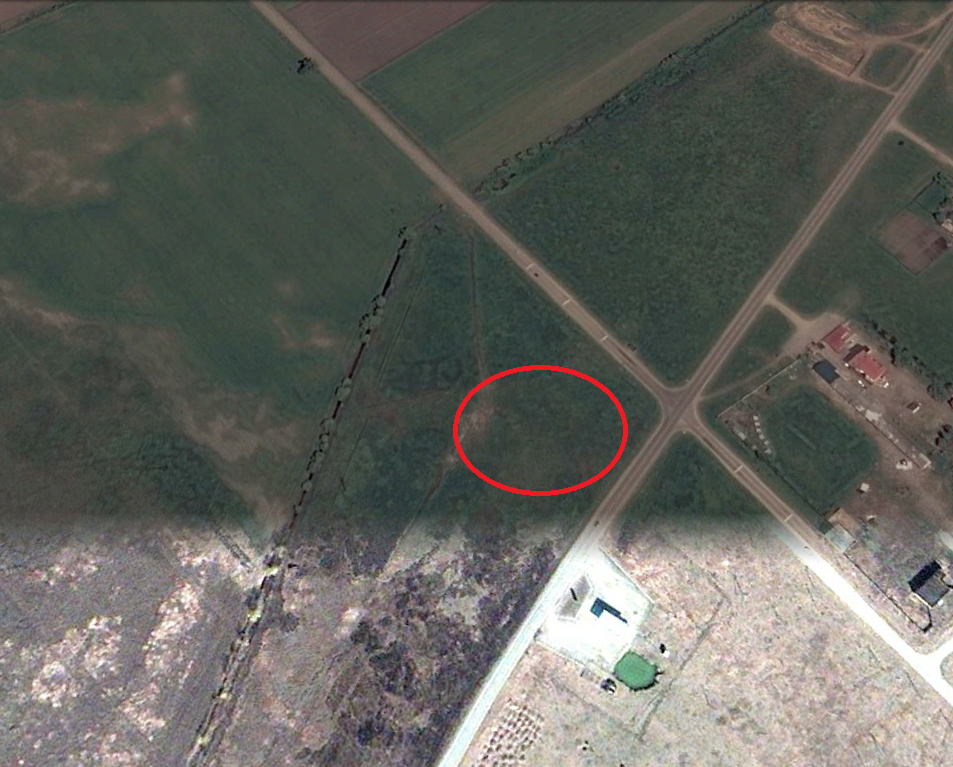 Возможное использование площадкиСтроительство автозаправочного комплекса и станции технического обслуживанияМестонахождение площадкиРоссийская Федерация, Республика Адыгея, Шовгеновский район, Мамхегское сельское поселение.    Локальное расположение площадки Вдоль автомобильной трассы Майкоп-Гиагинская-Зеленчукская-Псебай-Карачаевск Общая площадь земельного участка10000кв. м. (1га)Возможность расширения земельного участкаЕсть возможность расширенияТекущая категория земель и обязательства, принимаемые на себя администрацией МО по выделению земельного участка и переводу земель из одной категории  в другуюЗемли сельскохозяйственного назначенияИстория площадкиРанее этот участок использовался населением для выпаса скотаНаличие на участке строении Нет Контактная информацияХарактеристикаФорма установленных отношенийНаименование правообладателяАдрес нахождения и контактные данныеСобственникНе разграниченная форма собственностиМО «Шовгеновский район»Глава администрации Аутлев Рашид РамазановичРеспублика Адыгея. Шовгеновский район, а. Хакуринохабль, ул. Шовгенова, 9 тел: 8(87773)92174; 92257shovadm@mail.ruПользователь---Наименование документаХарактеристика и содержание документа, общие поясненияПодготовка и утверждения границ земельного участка с предоставлением условий на подключение к инженерной инфраструктуре Имеется первоначальная документация, необходимая для оформления участкаМежевание по проекту границ земельного участкаНе проводилось в связи с отсутствием уточненных данных о требуемой площадиПостановка на кадастровый учет и получение кадастрового планаНе проводилось в связи с отсутствием уточненных данных о требуемой площадиДоговор аренды земельного участкаОтсутствуетКадастровая стоимость  участкаОтсутствуетОбременение земельного участкаОтсутствуетНаименованиеХарактеристикаТип зоныЭкологически чистая зонаТопографические особенности местностиРавнинная местностьБлижайшее окружение площадкиЗемли сельскохозяйственного назначения и земли промышлености Проект планировки территории, к которой относится рассматриваемый участок. При отсутствии ситуационный план М: 1:1500, 1:2000 с существующей дорожной инфраструктурой и инженерными сетями (приложить в печатном и электронном виде)ОтсутствуетНаименование документаХарактеристика Автомобильное сообщениеУчасток расположен вдоль автомобильной трассы Майкоп-Гиагинская-Зеленчукская-Псебай-КарачаевскУдаленность площадки от населенных пунктовг. Майкоп-55км., ст. Гиагинская-27км., Хакуринохабль-3км., Кошехабль-25км., и г. Адыгейск-110км.Воздушное сообщениеАэропорт г. Краснодара, 135 км.Железнодорожное сообщение25-27 км. в а. Кошехабль и ст. ГиагинскаяУдалённость от пожарной части в км и минутах подъезда пожарной автомашины (приложить в печатном и электронном виде письмо от МЧС на официальном бланке)1-4 км;2-6 мин.Сведения об обеспечении безопасностиДо ближайших отделения полиции и пожарной части 3 км.НаименованиеХарактеристика (предварительные (полученные) технические условия на присоединение)Недостающая информацияЭлектроснабжение  Расстояние до ближайшего подключения - 0,3км, мощность – 50 кВТВозможные лимиты и степень загруженности имеющихся мощностейГазоснабжение  Расстояние до ближайшего подключения – 0,7км Возможные лимиты и степень загруженности имеющихся мощностейВодопроводИмеется возможность подключения на расстоянии приблизительно 200 м. к уличной водопроводной сети в а. Мамхег, ул. Советская, 87, труба диаметром 100 мм., давление в точке подключения 1,8 атм.Возможность бурения и создания собственного источника водоснабженияКанализация бытоваяОтсутствует Возможность создания собственного накопителя очистных сооруженийКанализацияОтсутствует Возможность создания собственного источника теплоэнергииТеплоснабжениеВ районе действует мобильная связь ведущих компаний сотовой связи. возможно подключение к проводной связи    -Связь, интернет  Доступны все операторы сотовой связи, возможно подключение к проводной связи    -Пожарной частиотсутствует-НаименованиеОписаниеТип площадки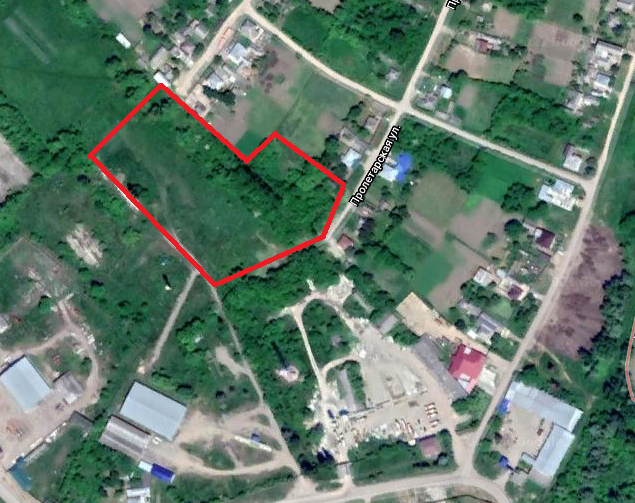 Возможное использование площадкиПод строительство завода по производству напитковМестонахождение площадкиВ административных границах МО «Мамхегское сельское поселение»Локальное расположение площадки Участок расположен: Республика Адыгея, Шовгеновский район, а. Мамхег, ул. Советская, 80 Общая площадь земельного участка2,5 га под строительство цеха по розливу натурального сока (имеется административное строение)Возможность расширения земельного участкаОтсутствует Текущая категория земель и обязательства, принимаемые на себя администрацией МО по выделению земельного участка и переводу земель из одной категории  в другуюЗемли населенных пунктовИстория площадкиРанее этот участок принадлежал ПМК «Шовгеновский» основной вид деятельности «Строительство жилых и нежилых зданий»Наличие на участке строении Не имеется Контактная информацияГлава администрации: Аутлев Рашид Рамазанович, тел:8(87773)92174e-mail: shovadm@mail.ruХарактеристикаФорма установленных отношенийНаименование правообладателяАдрес нахождения и контактные данныеСобственникГосударственная собственность неразграниченной формыМО «Шовгеновский район»Глава администрации Аутлев Рашид РамазановичРоссийская Федерация, Республика Адыгея, Шовгеновский район, а. Хакуринохабль, ул. Шовгенова, 9, тел: 8(87773)92174e-mail: shovadm@mail.ruПользователь-- -Наименование документаХарактеристика и содержание документа, общие поясненияПодготовка и утверждение границ земельного участка с предоставлением условий на подключение к инженерной инфраструктуре нетМежевание по проекту границ земельного участкаНе проводилосьПостановка на кадастровый учет и получение кадастрового плана-Договор аренды земельного участка-Кадастровая стоимость  участка-Обременение земельного участкаНе имеетсяНаименованиеХарактеристикаТип зоныЗемли сельскохозяйственного назначенияТопографические особенности местностиРельеф ровный, спокойныйБлижайшее окружение площадкиЗемли сельскохозяйственного назначенияПроект планировки территории, к которой относится рассматриваемый участок. При отсутствии ситуационный план М: 1:1500, 1:2000 с существующей дорожной инфраструктурой и инженерными сетями (приложить в печатном и электронном виде)ОтсутствуетНаименование документаХарактеристика Автомобильное сообщениеДо ближайшей автотрассы регионального значения 1 км.Удаленность площадки от населенных пунктовПлощадка находится в черте Муниципального образованияВоздушное сообщениеАэропорт г. Краснодара, 120 км.Железнодорожное сообщениеДо ветки СКЖД-27 км.Удалённость от пожарной части в км и минутах подъезда пожарной автомашины (приложить в печатном и электронном виде письмо от МЧС на официальном бланке)1-4 км;2-6 мин.Сведения об обеспечении безопасностиДо ближайших отделения полиции и пожарной части 2 км.НаименованиеХарактеристикаНедостающая информацияЭлектроснабжение  Расстояние до ближайшего подключения - 0,1 км, мощность – 50 кВТ-Газоснабжение  Расстояние до ближайшего подключения – 0,2км -ВодопроводИмеется возможность подключения на расстоянии приблизительно 200 м. к уличной водопроводной сети в а. Мамхег, ул. Пролетарская, 1, труба диаметром 100 мм., давление в точке подключения 1,8 атм.-Канализация бытоваяОтсутствует Возможность создания собственного накопителя очистных сооруженийКанализацияОтсутствует Возможность создания собственного источника теплоэнергииТеплоснабжение  Отсутствует-Связь, интернет  Доступны все операторы сотовой связи, возможно подключение к проводной связи    -Пожарной частиотсутствует-НаименованиеОписаниеТип площадкиВозможное использование площадкиПод строительство тепличного комплексаМестонахождение площадкиВ административных границах МО «Хакуринохабльское сельское поселение»Локальное расположение площадки Участок расположен: Шовгеновский район, в границах бывшего к-за им. Х.Б. Андрухаева, бригады № 2,  поля № VI/180); кадастровый номер: 01:07:35 00 000:2505.Общая площадь земельного участка17,7 га (под строительство тепличного комплекса выделяется часть участка площадью 15,7 га)Возможность расширения земельного участкаОтсутствует Текущая категория земель и обязательства, принимаемые на себя администрацией МО по выделению земельного участка и переводу земель из одной категории  в другуюЗемли сельскохозяйственного назначенияИстория площадкиЗемли сельскохозяйственного назначения (используется по назначению)Наличие на участке строении Нет Контактная информацияГлава администрации: Аутлев Рашид Рамазанович, тел:8(87773)92174e-mail: shovadm@mail.ruХарактеристикаФорма установленных отношенийНаименование правообладателяАдрес нахождения и контактные данныеСобственникГосударственная собственность неразграниченной формыМО «Шовгеновский район»Глава администрации Аутлев Рашид РамазановичРоссийская Федерация, Республика Адыгея, Шовгеновский район, а. Хакуринохабль, ул. Шовгенова, 9, тел: 8(87773)92174e-mail: shovadm@mail.ruПользователь-- -Наименование документаХарактеристика и содержание документа, общие поясненияПодготовка и утверждение границ земельного участка с предоставлением условий на подключение к инженерной инфраструктуре нетМежевание по проекту границ земельного участкапроводилосьПостановка на кадастровый учет и получение кадастрового плана01:07:3500000:2505Договор аренды земельного участка№130/Хак от 19.11.2007 г.Кадастровая стоимость  участка1941000,3090Обременение земельного участкаНет НаименованиеХарактеристикаТип зоныЗемли сельскохозяйственного назначенияТопографические особенности местностиРельеф ровный, спокойныйБлижайшее окружение площадкиЗемли сельскохозяйственного назначенияПроект планировки территории, к которой относится рассматриваемый участок. При отсутствии ситуационный план М: 1:1500, 1:2000 с существующей дорожной инфраструктурой и инженерными сетями (приложить в печатном и электронном виде)ОтсутствуетНаименование документаХарактеристика Автомобильное сообщениеДо ближайшей автотрассы регионального значения 1 км.Удаленность площадки от населенных пунктовПлощадка находится в черте Муниципального образованияВоздушное сообщениеАэропорт г. Краснодара, 120 км.Железнодорожное сообщениеДо ветки СКЖД-27 км.Удалённость от пожарной части в км и минутах подъезда пожарной автомашины (приложить в печатном и электронном виде письмо от МЧС на официальном бланке)1-4 км;2-6 мин.Сведения об обеспечении безопасностиДо ближайших отделения полиции и пожарной части 2 км.НаименованиеХарактеристикаНедостающая информацияЭлектроснабжениеРасстояние до ближайшего подключения - 0,2 км, мощность - 450 кВт-ГазоснабжениеРасстояние до ближайшего подключения -   500 м.-ВодопроводИмеется возможность подключения на расстоянии приблизительно 200 м. к уличной водопроводной сети в а. Хакуринохабль, на пересечении улиц Советская и бабушкина, труба диаметром 100 мм., давление в точке подключения 1,8 атм.-Канализация бытоваяотсутствует-Канализацияотсутствует-ТеплоснабжениеДоступны все операторы сотовой связи, возможно подключение к проводной связи-Связь, интернет  Доступны все операторы сотовой связи, возможно подключение к проводной связи    -Пожарной частиотсутствует-НаименованиеОписаниеТип площадки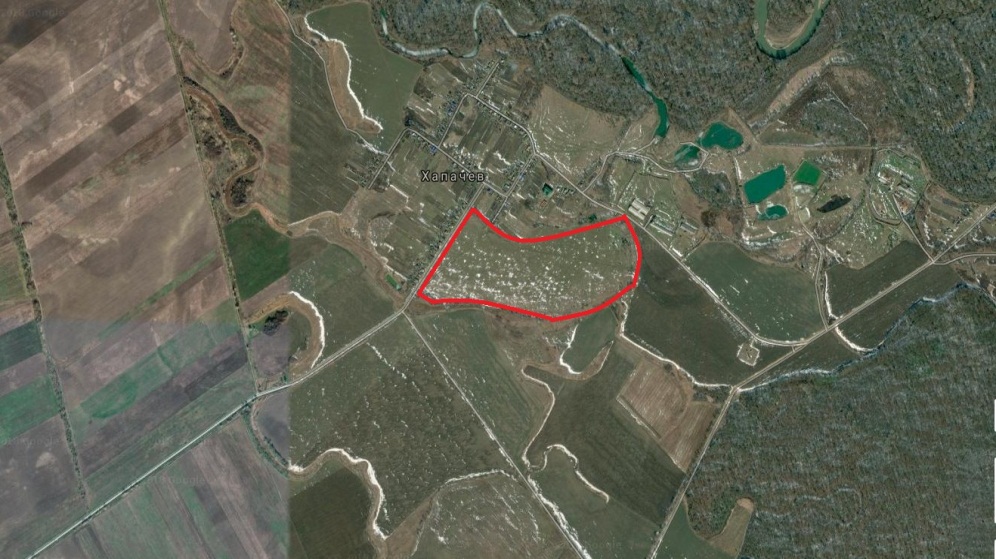 Возможное использование площадкиСтроительство тепличного комплексаМестонахождение площадкиРеспублика Адыгея, Шовгеновский район, х. Хапачев. Ориентир административное здание администрации МО «Хакуринохабльское сельское поселение». Участок находится примерно в 7600 м, по направлению на северо-запад от ориентира. Почтовый адрес ориентира: Республика Адыгея, Шовгеновский район», а. Хакуринохабль, ул. Шовгенова, 13 (В границах бывшего колхоза имени Х. Б. Андрухаева бригада № 3 поле № 4/21).Локальное расположение площадки Республика Адыгея, Шовгеновский район, х. Хапачев. Ориентир административное здание администрации МО «Хакуринохабльское сельское поселение». Участок находится примерно в 7600 м, по направлению на северо-запад от ориентира. Почтовый адрес ориентира: Республика Адыгея, Шовгеновский район», а. Хакуринохабль, ул. Шовгенова, 13 (В границах бывшего колхоза имени Х. Б. Андрухаева бригада № 3 поле № 4/21).Общая площадь земельного участка27,2 га.Возможность расширения земельного участкаЕсть возможность расширенияТекущая категория земель и обязательства, принимаемые на себя администрацией МО по выделению земельного участка и переводу земель из одной категории  в другуюЗемли сельскохозяйственного назначенияИстория площадкиРанее этот участок использовался населением для выпаса скотаНаличие на участке строении Нет Контактная информацияГлава администрации: Аутлев Рашид Рамазанович, тел:8(87773)92174e-mail: shovadm@mail.ruХарактеристикаФорма установленных отношенийНаименование правообладателяАдрес нахождения и контактные данныеСобственникГосударственная собственность неразграниченной формыМО «Шовгеновский район»Глава администрации Аутлев Рашид РамазановичРоссийская Федерация, Республика Адыгея, Шовгеновский район, а. Хакуринохабль, ул. Шовгенова, 9, тел: 8(87773)92174e-mail: shovadm@mail.ruПользователь---Наименование документаХарактеристика и содержание документа, общие поясненияПодготовка и утверждение границ земельного участка с предоставлением условий на подключение к инженерной инфраструктуре не проводиласьМежевание по проекту границ земельного участкапроводилосьПостановка на кадастровый учет и получение кадастрового планаПроводилось   01:07:3500000:1560 кадастровый номер земельного участкаДоговор аренды земельного участка-Кадастровая стоимость  участка3021920Обременение земельного участкаОтсутствуетНаименованиеХарактеристикаТип зоныЗемли сельскохозяйственного назначенияТопографические особенности местностиРельеф ровный, спокойныйБлижайшее окружение площадкиЗемли населённых пунктов, земли сельхозназначенияПроект планировки территории, к которой относится рассматриваемый участок. При отсутствии ситуационный план М: 1:1500, 1:2000 с существующей дорожной инфраструктурой и инженерными сетями (приложить в печатном и электронном виде)ОтсутствуетНаименование документаХарактеристика Автомобильное сообщениеДо ближайшей автотрассы регионального значения 5-8 км.Удаленность площадки от населенных пунктовПлощадка находится в черте Муниципального образования «Хакуринохабльское сельское поселение»Воздушное сообщениеАэропорт г. Краснодара, 120-км.Железнодорожное сообщениеДо ветки СКЖД-25-30 кмУдалённость от пожарной части в км и минутах подъезда пожарной автомашины (приложить в печатном и электронном виде письмо от МЧС на официальном бланке)10 км;10 мин.Сведения об обеспечении безопасностиДо ближайших отделения полиции и пожарной части 10 км.НаименованиеХарактеристика (предварительные (полученные) технические условия на присоединение)Недостающая информацияЭлектроснабжение Расстояние до ближайшей линии подключения – 100 м, мощность - 10 кВт-Газоснабжение Расстояние до ближайшего газопровода среднего давления -  100 м-Водоснабжение для питьевых нужд Имеется возможность подключения на расстоянии приблизительно 100 м. к водопроводной сети в х. Хапачев и х. Киров, труба диаметром 100 мм., давление в точке подключения 1,8 атм.-Водоснабжение для бытовых нуждОтсутствует (необходимо устройство автономной скважины для хозяйственных нужд)Канализация бытоваяотсутствует-КанализацияотсутствуетТеплоснабжениеотсутствует-Связь, интернет  Доступны все операторы сотовой связи -